Heber-Overgaard Chamber of Commerce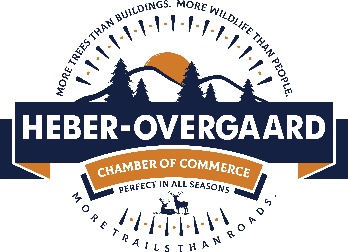 1st Annual Lumberjack GamesTall Timbers Park2774 Hwy 260, Overgaard, AZ								 Saturday September 4, 2021 8amDRAW # 		(Draw will be done the day of event)Entry FormName: 												Address: 												City:							 State: 	         Zip Code: 			Phone: 							EventsMen’s Axe Throw 					Women’s Axe Throw 		Men’s Plug Cut 					Women’s Single Crosscut 		Men’s Single Crosscut 				Women’s Small Speed Cut 		Men’s Small Speed Cut 				Women’s Stock Saw 		Choker Race 					Women’s Medley 		Men’s Stock Saw 					Women’s Medium Speed Cut 		Men’s Medium Speed Cut 			Women’s Large Speed Cut 		Men’s Large Speed Cut 			Hot Saw Speed Cut 					Open Modified Speed Cut 		Standing Chop 					TeamsJack & Jill 					Teammate 						2 Men Cross Cut 				Teammate 						2 Person Relay	 			Teammate 						